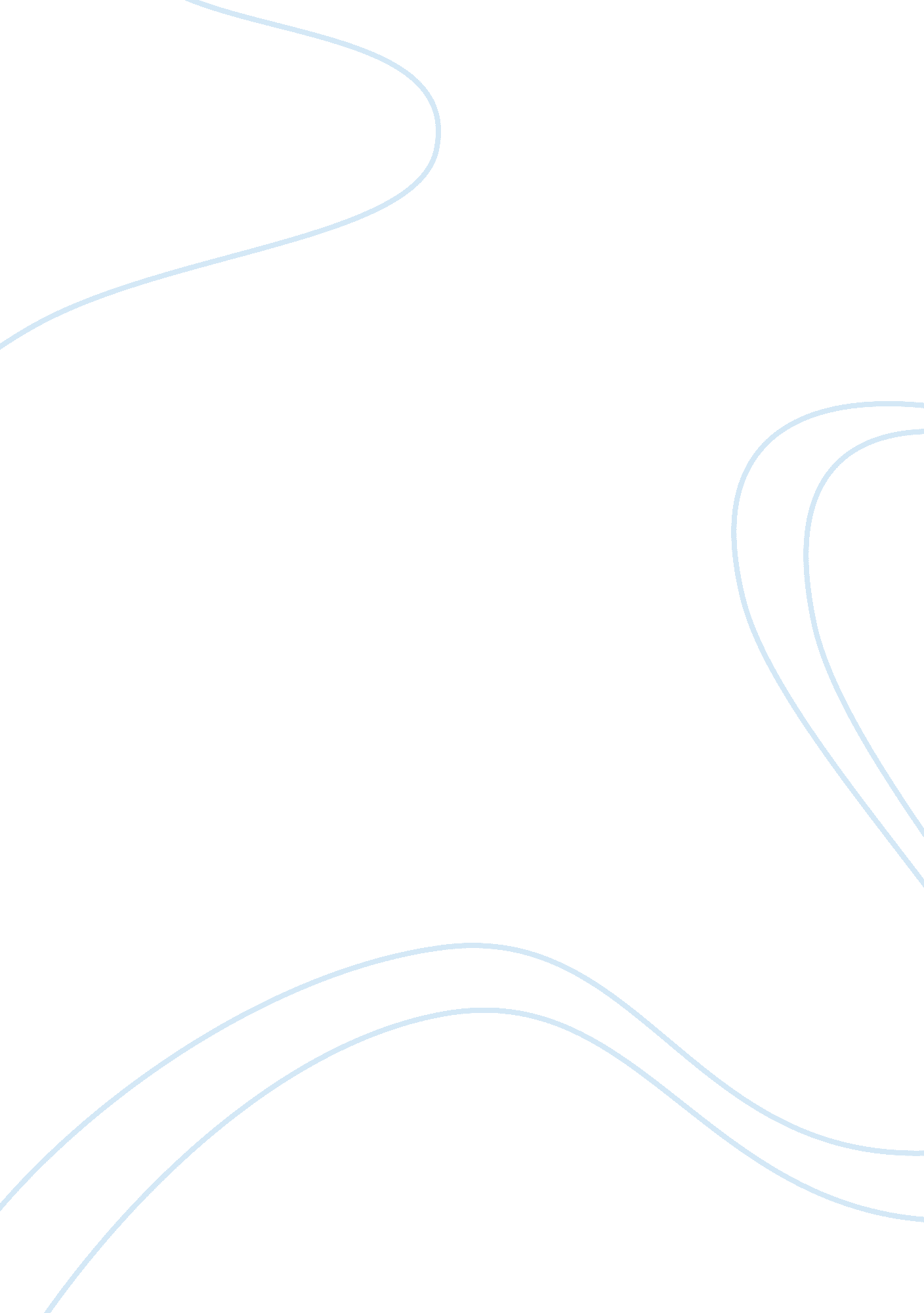 Failing public education in america education essayCountries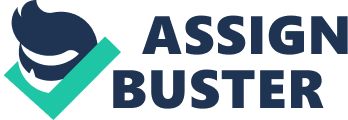 The American public instruction system is neglecting on the international graduated table. This is no longer the sentiment of merely a few people ; it is being proved clip and clip once more over the old ages by many bureaus describing uponacademicaccomplishment of pupils worldwide. In this essay, I will back up my claim that the instruction system presently in topographic point is unequal, and that there are many successful theoretical accounts that could be followed in order to reform our system, and accomplish success internationally. Some of the most successful school systems in the universe, such as those in South Korea or Finland, have immensely different patterns from schools in the United States, in things such as length of school twelvemonth and makings required for pedagogues, and the success from these patterns is much greater relatively. I enjoy larning and I succeeded in the public schooling system, but I can candidly impute about all of that success to personal motive. Of class over the old ages I had a few phenomenal instructors, unluckily, they were immensely outnumbered by instructors who did n't care about the success of their pupils in the least spot. I had instructors like Ms. Leighton and Mrs. Friedman, who inspired me to work harder than of all time before and are my motive to go a instructor. On the other terminal of the spectrum, I had instructors like Mrs. Phillips, who believed the schoolroom was her public forum for touting her spiritual beliefs and dedication upon an waxy group of kids, as opposed to learning English, or Mr. Connell, whose category consisted of nil at all related to Geometry. He would speak his cell phone and topographic point commands for points on EBay, while the pupils were left to their ain devices. I can retrieve from a really immature age that I was actively engaged in school. I loved everything about school, the societal interaction, the new experiences, and particularly the acquisition of cognition. I was non matched in enthusiasm by any of my fellow pupils until the 2nd class. That was when I met Daye. Daye 's household had moved here from South Korea merely a couple hebdomads before the school twelvemonth started. Daye completed her work rapidly and expeditiously, and managed to be personable with the instructor and her fellow pupils, even though she was non talking her native linguisticcommunication. I can candidly state, for a seven twelvemonth old, she was more dedicated to her instruction than any individual I have of all time met, even to this twenty-four hours. Even though I was really immature at the clip, this was the first clip I had of all time felt challenged academically. I was self-motivated to maintain gait with Daye, chiefly because I refused to be 2nd best. And despite the fact that she challenged me, or possibly because of it, she became my best friend. Her household moved off the following twelvemonth, and we did n't maintain in touch. Possibly holding a pen buddy was excessively dashing a undertaking for eight twelvemonth olds, even for childs every bit motivated as us. As I furthered in my instruction beyond simple school, I started to detect a difference in my instructors. The older I got, the less interested they seemed in their occupations. Of class a few instructors were still involved with their pupils, and challenged them to work harder than accomplishing at the course of study 's low criterions, but the remainder merely acted as though instruction was merely a manner to pay the measures, and nil else. In the 6th class, I clearly remember one of my instructors, upon being told by a pupil that they could non read, she merely shrugged and walked off. I was smart and a good pupil ; I was besides despairing for the attending of my instructors. I would raise my manus for every inquiry that was asked, merely to have a simple `` right or wrong. '' By the clip I reached high school, even I had lost the motive I one time had. I still completed all of my work to the best of my ability, but all of the enthusiasm I one time held for my instruction was gone. Equally shortly as the school allowed, I started taking advanced arrangement and awards categories. There, I found instructors who cared about their pupils, and other pupils who really wanted to larn. The remainder of the school still consisted of all the things I had grown to resent. I 'm certain I was told about hebdomadal about how my school was rated among the best public high schools in the state, with their star jocks with 3rd grade reading degrees and the D norms required to take part in athleticss or `` honor pupils '' with straight A 's, three out of their four categories being Gym, Weightlifting, and Fitness Principles, all of which they could take every semester throughout high school. I had found advanced arrangement categories to be an flight from my disappointment each twenty-four hours, but I was non convinced that this is what school should be ; I 'm still non convinced. Over half of my category graduated with awards ; I 'm certain that was a hard effort sing approximately 90 % of work was graded on completeness as opposed to correctness, but the school bragged about it however. Success of a school should n't be based upon an award winning football squad or the ability for most pupils in classs nine through 12s to go through a trial based on the reading, authorship, and arithmetic accomplishments that should hold been mastered by 6th class. I know from both the statistics and from friends and household that my school is non the lone one of such low quality or substandard patterns, but that it represents our state 's public schools as a whole in most instances. My sister Teachs 6th grade math in Baltimore, and has told me on several occasions about how non merely herself, but even English instructors, are non allowed by the disposal to rectify kids 's grammar, and that her pupils come to her category with math accomplishments accommodating that of a 2nd or 3rd grader, but she is expected to hold them prepared for the 7th class by the terminal of the twelvemonth. Teachers at my sister 's school are told non to rectify the kids 's grammar in fright of aching their feelings, but if no 1 corrects them in school, what are the opportunities that kids form these accomplishments by the clip they enter the work force? Administrative policies, non single instructors, are to fault for the low criterion of instruction. What instructors could genuinely be motivated to learn in a system where wage class is non based upon success or consequences, merely clip physically spent in the schoolroom? The public school system is neglecting both nationally and in single provinces. Among the international rankings every bit late as 2010, the United States ranks fourteenth in reading, 25th inmathematics, and seventeenth in scientific discipline ( Shepherd ) . The United States is non even within the top 10 of any mensural topic. The top five states in the universe for instruction include South Korea, Finland, Canada, New Zealand, and Japan ( Shepherd ) . Twenty-five per centum of United States high school pupils fail to graduate within the allotted four old ages, and as the Miami Herald states it, `` many of those who do graduate are ill-prepared for the demands of college and calling, '' ( Bush ) . Why are other states turn outing more successful in their instruction patterns? HouseEducationand Labor Chairman, George Miller, claims, `` The difference between the states at the top of these rankings and the U. S. is that the states who are surpassing us have made developing the best instruction system in the universe a national goalaˆ¦They 've recognized that the strength of their economic system will be inextricably tied to the strength of their instruction system in the twenty-first century, '' ( Graves ) . This is evidently support for the fact that instruction should go a greater precedence in this state. As George Miller stated above, a successful instruction system in bend leads to a successful economic system. Any significant addition in quality of instruction would straight ensue in economic addition in the millions, merely in the following few decennaries ( Graves ) . Despite passing some of the highest sums globally on instruction, we are still non wining, imparting to the thought that the support is non the job, but how it is being put to utilize ( Bush ) . One author, Amy Richards studies, `` 25 per centum of the United States population is functionally illiterate, unable to confer with a dictionary, to read marks or follow basic written waies, '' ( Richards ) Based upon recent nose count informations, the population of the United States is about 311, 591, 917, which harmonizing to Richards ' claim, means that there are about 77, 897, 979 people in the United States entirely that are illiterate (GooglePublic Data Explorer ) . That is surely a huge figure of people, and an unexpected figure for such a developed state as the United States. One account as to why precisely our public school systems are neglecting is the being of zero-tolerance policies for regulations within schools, which in bend lead to increased rates of suspension and ejection. Amy Richards cites the illustration, `` Philadelphia provides a perfect instance survey in interior metropolis instruction, throw outing pupils at a rate of three 100 per twenty-four hours. On norm, pupils are about four old ages behind in reading degree in Philadelphia, '' ( Richards ) . Higher rates of suspension and ejection mean one thing for the instruction system, less pupils are in the schoolroom acquisition. Richards cites Philadelphia as an illustration, nevertheless the same tendency can be found in inner-city school systems throughout the state. One school system that critics argue is really much the gilded criterion is that of Finland. Finland ranks 2nd in both reading and mathematics severally, but ranks highest in scientific discipline in the universe ( Shepherd ) . One compelling statement for Finland 's success in instruction is the fact that private schools do non be, even on the university degree. There are really few independent schools in being, but even those are all publically funded. What this means is that all pupils in Finland are having an equal instruction, that which can non be elevated by any tuition fee ( Partanen ) . Pasi Sahlberg is the manager of the Finnish Ministry of Education 's Center for International Mobility and has late authored the book Finnish Lessons: What Can the World Learn from Educational Change in Finland? ( Partanen ) . In aninterviewabout his new book, he cites the deficiency of private schools as one ground for success, but besides includes many strong statements as to why their system is so successful. Some of the patterns that Sahlberg claims are the most successful include the absence of standardised trials, and besides the fact that `` in Finland all instructors and decision makers are given prestigiousnesss, nice wage, and a batch of duty. A maestro 's grade is required to come in the profession, andteacherpreparation plans are among the most selective professional schools in the state, '' ( Partanen ) . Pasi Sahlberg besides brings up thoughts that are n't frequently contemplated as success enabling in the United States such as, `` Finland offers all students free school repasts, easy entree to wellness attention, psychological guidance, and individualised pupil counsel, '' ( Partanen ) . Are the absences of such patterns the ground for the huge spread between Finland 's esteemed instruction plan and the second-rate opposite number of the United States? Standardized testing is considered a aspect in public instruction in the United States, yet pupils in Finland merely have single testing created and graded by instructors, and have a much greater border of success. Finland implements educational patterns that are about wholly opposite to those of the United States. Critics argue that the Finnish theoretical account would non work in the United States because of the utmost differences in size and cultural diverseness, nevertheless Samuel Abrams, of Columbia University 's Teaching College argues against this point by mentioning the state of Norway as a premier illustration. Abrams argues that though Norway is similar in size and cultural diverseness to Finland, Norway 's educational system is much more similar to that of the United States, and granaries similar, sub-par, consequences to those of the United States ( Partanen ) . I have explained possible grounds for the defects of the United States. These include, betterment of instruction non being a chief end for Americans, standardised testing, high-rates of suspension and ejection, and unequal pay-grade determiners for instructors. For some of these jobs, there are obvious solutions, such as abolishment of standardised testing and zero-tolerance policies. I have besides offered a possible solution, the Finnish theoretical account, which our state 's instruction system would be more than capable of accommodating to if there was governmental policy alteration. Any alteration for the better to our instruction system could potentially give unfathomable sums of economic growing and the ability to vie in international rankings. Citations: Shepherd, Jessica. `` World Education Rankings: Which Country Does Best at Reading, Maths andScience? '' The Guardian. Guardian News and Media, 07 Dec. 2010. Web. 16 Sept. 2012. & lt ; hypertext transfer protocol: //www. guardian. co. uk/news/datablog/2010/dec/07/world-education- rankings-maths-science-reading & gt ; . Bush, Jeb. `` How To Better Our Failing Education System. '' The Miami Herald. N. p. , 30 May 2012. Web. 16 Sept. 2012. & lt ; hypertext transfer protocol: //www. miamiherald. com/2012/05/30/2824609/how-to- improve-our-failing-education. html & gt ; . Graves, Lucia. `` House Education Chair: U. S. School System Is 'Failing Our State ' '' The Huffington Post. TheHuffingtonPost. com, 07 Dec. 2010. Web. 16 Sept. 2012. & lt ; hypertext transfer protocol: //www. huffingtonpost. com/2010/12/07/george-miller-education- failing_n_793363. html & gt ; . Richards, Amy. `` Why The American Public School System Keeps Failing Our Young person. '' ReLIFE 's Blog. N. p. , 24 Oct. 2011. Web. 16 Sept. 2012. & lt ; hypertext transfer protocol: //relifeinc. wordpress. com/2011/10/24/why-the-american-public-school-system- keeps-failing-our-youth/ & gt ; . `` Google Public Data Explorer. '' Google Public Data Explorer. N. p. , n. d. Web. 16 Sept. 2012. & lt ; hypertext transfer protocol: //www. google. com/publicdata & gt ; . Partanen, Anu. `` What Americans Keep Ignoring About Finland 's School Success. '' The Atlantic. N. p. , 29 Dec. 2011. Web. 16 Sept. 2012. & lt ; hypertext transfer protocol: //www. theatlantic. com/national/archive/2011/12/what-americans-keep-ignoring- about-finlands-school-success/250564/ & gt ; . 